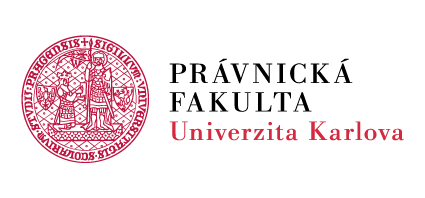 Program konference s názvem“XI. PRÁVNĚHISTORICKÉ SETKÁNÍ DOKTORANDŮ A POSTDOKTORANDŮ“která se uskuteční dne 13. února 2023v prostorách Právnické fakulty Univerzity Karlovy v Praze, místnost č. 3199:30 – 9:45: Jan Kuklík - úvodní slovoPrvní blok konference: 9:45 – 11:00Peter Vyšný, Marek Prudovič: Koncepcia spravodlivej vojny v stredovekej a rano-novovekej sociálno-právnej filozofiiJakubKnobloch: Curiales v řadách agentes in rebusJakub Nagy: Trest pokuty v kanonickém právu katolické církve latinské – historie a současnostCoffee break: 11:00 – 11:15 Druhý blok konference: 11:15 – 13:00Alexandra Letková: Kde je tvoje miesto Slavín?Jakub Novák: Omezení sňatků v československých legiích na Rusi a jeho důsledkyMartina Míková: Případ des. Rudolfa KuffneraJan Kabát: Pojetí výprosy podle ABGBLukáš Maliňák: Mezinárodní právo soukromé v osnově Občanského zákoníku z roku 1937Coffee break: 13:00 – 13:30 Třetí blok konference: 13:30 – 15:00Dominika Kučerová: Interrupcie očami československého feminizmuFilip Mamrilla: Obhájce v politických procesechMilan Dobeš: Některé aspekty trestného činu výtržnictví v socialistickémČeskoslovenskuPetra Zapletalová: Pohled na soudružské osudy v zahraničíZuzana Löblig: Rakouské vypořádávání se s Looted Art (s důrazem na dění v 90. letech)15:00 -15:15: Jiří Šouša - závěrečné slovo